Popunjeni obrazac dostaviti na adresu elektroničke pošte:      zaključno s . kolovoza 2024. godine 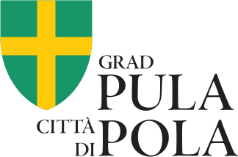 SAVJETOVANJE SA ZAINTERESIRANOM JAVNOŠĆUPRAVILNIK O UMIROVLJENIČKOJ ISKAZNICI GRADA PULA-POLASAVJETOVANJE SA ZAINTERESIRANOM JAVNOŠĆUPRAVILNIK O UMIROVLJENIČKOJ ISKAZNICI GRADA PULA-POLARazdoblje Savjetovanja sa zainteresiranom javnošću11. srpnja 2024. –  10.kolovoza 2024.Naziv sudionika Savjetovanja koji daje svoje  primjedbe, komentare i prijedlogeIme i prezime (za fizičke osobe)Ime i prezime osobe ovlaštene za zastupanje, funkcija ovlaštene osobe (pravne osobe)Kontakt sudionika Savjetovanja (adresa, e-mail, tel.)primjedbe, komentari i prijedlozi vezani uz predloženi nacrt prijedloga Pravilnika o umirovljeničkoj iskaznici Grada Pula-Pola primjedbe, komentari i prijedlozi vezani uz predloženi nacrt prijedloga Pravilnika o umirovljeničkoj iskaznici Grada Pula-Pola Jeste li suglasni da vaši podaci kao podnositelja prijedloga budu objavljeni javno u izvješću (odgovorite sa da ili ne)Datum dostavljanja obrasca